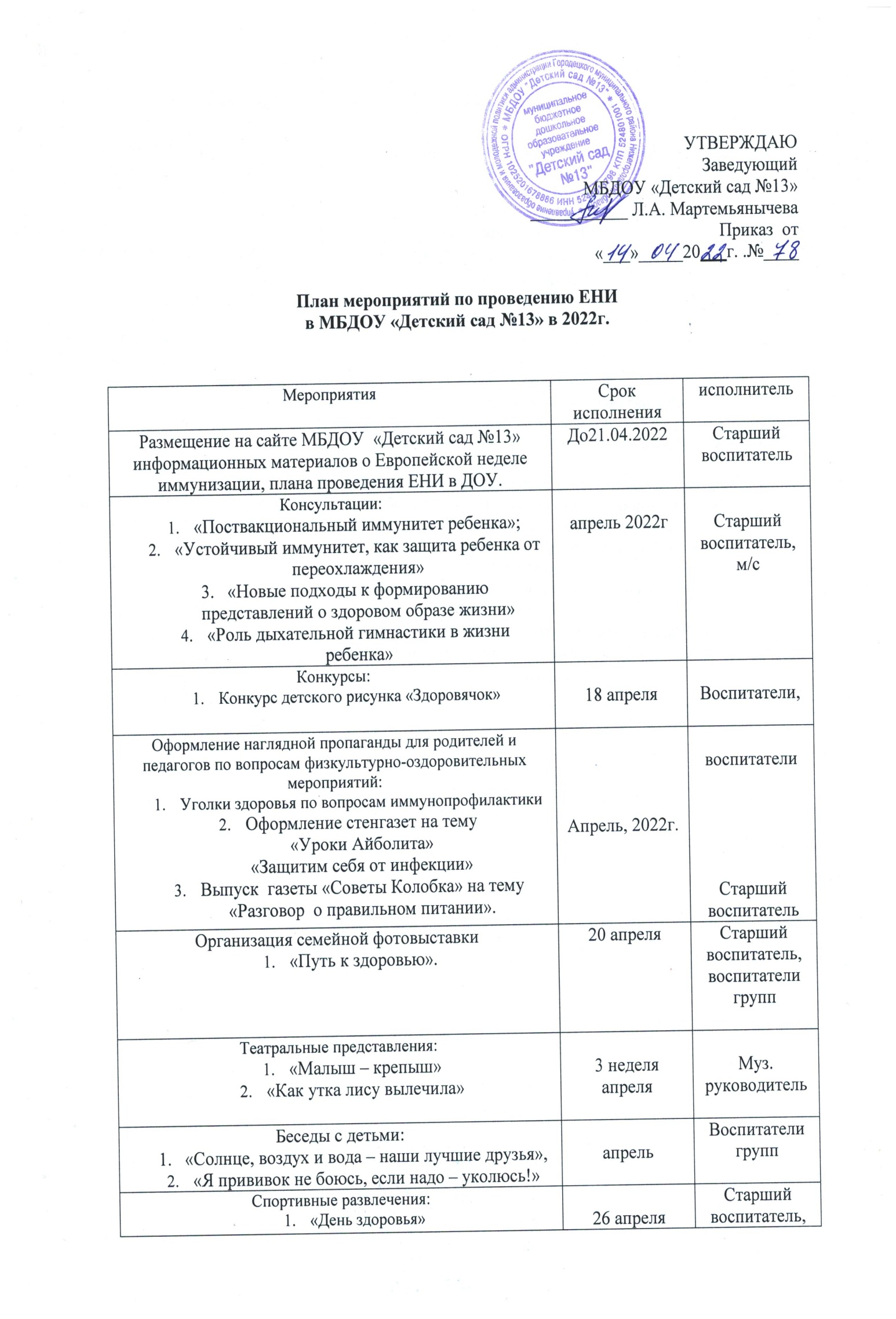 План мероприятий по проведению ЕНИ в МБДОУ «Детский сад №13» в 2022г.                                                                                                   УТВЕРЖДАЮ                                                Заведующий МБДОУ «Детский сад №13»                                                                       ___________ Л.А. Мартемьянычева                                                Приказ  от «___»_____20___г. .№____МероприятияСрок исполненияисполнительРазмещение на сайте МБДОУ  «Детский сад №13» информационных материалов о Европейской неделе иммунизации, плана проведения ЕНИ в ДОУ.До21.04.2022Старший воспитательКонсультации:«Поствакциональный иммунитет ребенка»;«Устойчивый иммунитет, как защита ребенка от переохлаждения»«Новые подходы к формированию представлений о здоровом образе жизни»«Роль дыхательной гимнастики в жизни ребенка»апрель 2022гСтарший воспитатель,м/сКонкурсы:Конкурс детского рисунка «Здоровячок»18 апреляВоспитатели,Оформление наглядной пропаганды для родителей и педагогов по вопросам физкультурно-оздоровительных мероприятий:Уголки здоровья по вопросам иммунопрофилактикиОформление стенгазет на тему«Уроки Айболита»«Защитим себя от инфекции»Выпуск  газеты «Советы Колобка» на тему «Разговор  о правильном питании».Апрель, 2022г.воспитателиСтарший воспитательОрганизация семейной фотовыставки«Путь к здоровью».20 апреляСтарший воспитатель, воспитатели группТеатральные представления:«Малыш – крепыш»«Как утка лису вылечила»3 неделя апреляМуз. руководительБеседы с детьми:«Солнце, воздух и вода – наши лучшие друзья»,«Я прививок не боюсь, если надо – уколюсь!»апрельВоспитатели группСпортивные развлечения:«День здоровья»«Час здоровья и движенья»,26 апреля29 апреляСтарший воспитатель,Просмотр мультфильма детьми:"Доктор Айболит"Просмотр видеороликов и презентаций:«Азбука здорового образа жизни»«Веселая гимнастика»АпрельВоспитатели группПроведение сюжетно-ролевых игр"Прививочный кабинет"«Скорая помощь»АпрельВоспитатели группРодительские собрания:Общее родительское собрание«О здоровье всерьез»Групповые собрания«Воспитание привычек здорового образа жизни»«Бережем здоровье»«Режим дня – важное средство укрепления здоровья детей»3 неделя апреляСтарший воспитательВоспитатели группЗанятия, направленные на профилактику гриппа и ОРВИ.«Витаминка спешит на помощь» - учить соблюдать здоровьесберегающие правила.- средние группы.«Носовые платочки наши дружочки» - группа раннего возраста«Чесночные киндеры», «Овощи» - младший дошкольный возрастРассматривание картин «Ребенок заболел» из комплекта сюжетных картинок - средние группы,  младшая группа.3 неделя апреляВоспитатели групп